C.C.A.S. DE MENTON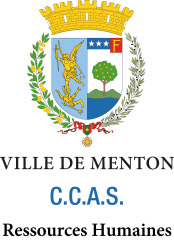 (06500) MENTON ville surclassée 80-150 000 habitants recrute :LE CCAS DE MENTON RECRUTEEducateur(s) de Jeunes Enfants (H/F)Menton s’intègre depuis 30 ans pour la petite enfance dans une politique familiale à la hauteur d’une démographie qui ne cesse de rajeunir. Elle propose à sa population une offre diversifiée : trois établissements d’accueil du jeune enfant, une microcrèche, un service d’accueil familial, un relais assistants maternels, deux ludothèques et un lieu accueil enfants parents. Soucieuse de garantir aux familles un accueil de qualité, elle engage ses équipes dans une démarche d’amélioration continue et de certification. Vos Missions :Sous l’autorité du Directeur de la Crèche vous accueillez l'enfant et sa famille en assurant un climat de confiance et de sécurité. Vous favorisez le bien-être et l'éveil de l'enfant par la mise en œuvre d'activités éducatives et ludiques dans le respect de son rythme et de son développement. Vous travaillez en équipe pluridisciplinaire et êtes garant du projet d’établissement. Votre Profil :Exercer une fonction d’accueil des jeunes enfants et de leur familleFavoriser le développement global et harmonieux des enfants en stimulant leur potentialité intellectuelle, affective, artistiqueCréer un environnement riche et motivantContribuer à l’éveil des enfants et à leur apprentissage à la vie socialeAccompagner la fonction parentaleAccompagner les équipes en lien avec la directionDiplôme d'Etat d’Educateur de Jeunes EnfantsExpérience souhaitée sur un poste équivalent Discrétion, bon relationnel, rigueur, diplomatieAptitudes à l’observation, l’adaptation et l’analysePostes à pourvoir immédiatement
Candidatures à adresser avec lettre de motivation, CV àMonsieur le Maire, Présiudent du CCAS, BP 69, 06502 Menton CedexTél : 04.92.10.50.00     Site internet : www.menton.fr           E. mail : mairie@ville-menton.fr